新 书 推 荐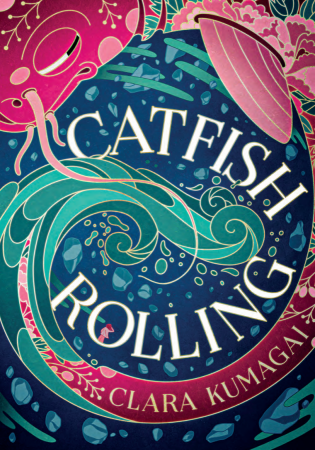 中文书名：《鲶鱼滚滚》英文书名：Catfish Rolling                                      作    者：Clara Kumagai出 版 社：Head of Zeus代理公司：ANA页    数：384页（黑白插图）出版时间：2023年3月代理地区：中国大陆、台湾审读资料：电子稿类    型：14岁以上青春文学（YA）已授权：美国、加拿大、罗马尼亚一部令人惊叹的处女作关于悲伤、记忆、时间和震撼全国的地震原创故事魔法现实主义与日本的神话传说融为一体发人深省的故事探讨了身份、哲学、科学、生态、生命和爱等主题PS：在日本有这样一个传说：古时的人们认为在大地的深处有一条巨大的鲶鱼，这只鲶鱼只要一生气就会动起来，于是就带着大地一起颤动，地震便由此而来内容简介：日本群岛下面有一条鲶鱼，当它翻滚的时候，陆地起起落落。索拉（Sora）憎恨这条鲶鱼，因为鲶鱼的滚动引起了一场强大的地震，以至于时间本身都破裂了。它摧毁了索拉的家，带走了她的母亲。现在，她和她的科学家父亲住在附近的区域---这里荒凉、废弃、并且危险。在这里，时间扭曲，记忆断裂，还有非人类的东西，在这里徘徊。在索拉的父亲也失踪后，索拉别无选择，只能冒险进入这些禁忌空间，寻找她的父亲和母亲，甚至可能是鲶鱼本身......这是一个独树一帜、技巧精湛且发人深省的故事，探索了身份、哲学、科学、生态、生命、失去和爱的主题。作者简介：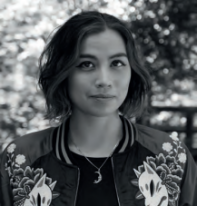 克拉拉·库玛盖（CLARA KUMAGAI）具有加拿大、日本和爱尔兰三国国籍。她为儿童和成人创作的小说和非小说作品已发表在The Stinging Fly, the Irish Times, Room和the Kyoto Journal等杂志上。她是“我们需要多样化的书籍指导”（We Need Diverse Books Mentorship）的获得者，也是2020年Jim Wong-Chu Emerging Writers Award（Jim Wong-Chu 新兴作家奖）的入围者。《鲶鱼滚滚》是她的首部小说。了解更多作者信息，请点击：www.clarakumagai.com、Twitter：@clarakiyoko或Instagram: clarakiyoko媒体评价：优秀的、令人回味的、具有真正深度的思考......作者能够掌握一切。----尼古拉-尹（NICOLA YOON），畅销书作家这是轰动性的。是叹为观止的创新和优美的文笔。——卡佳·巴伦（Katya balen）, 2022年Yoto Carnegie奖章得主书里充满了美好的东西:神话、魔幻现实主义、历史和魅力。——基兰·米尔伍德·哈格雷夫（Kiran Millwood Hargrave）内文插图：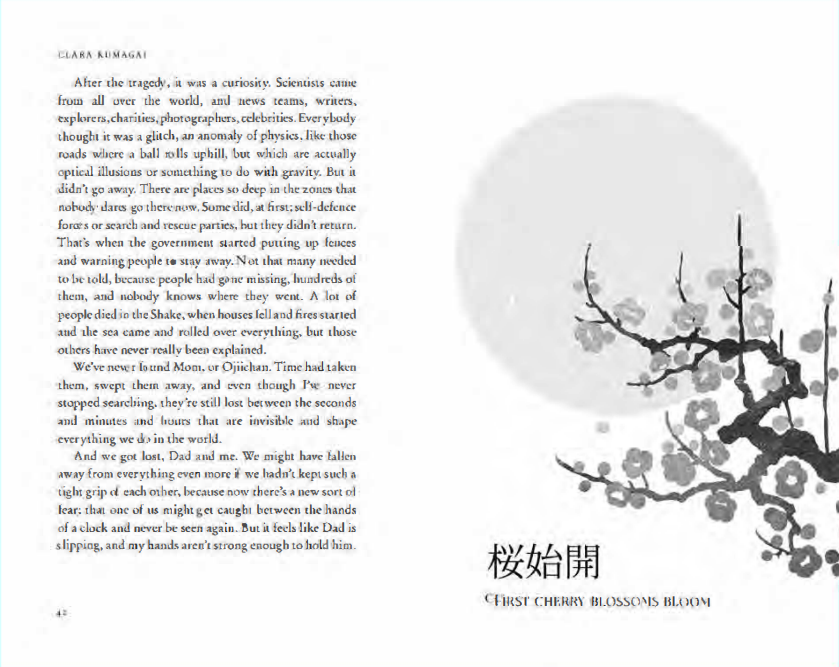 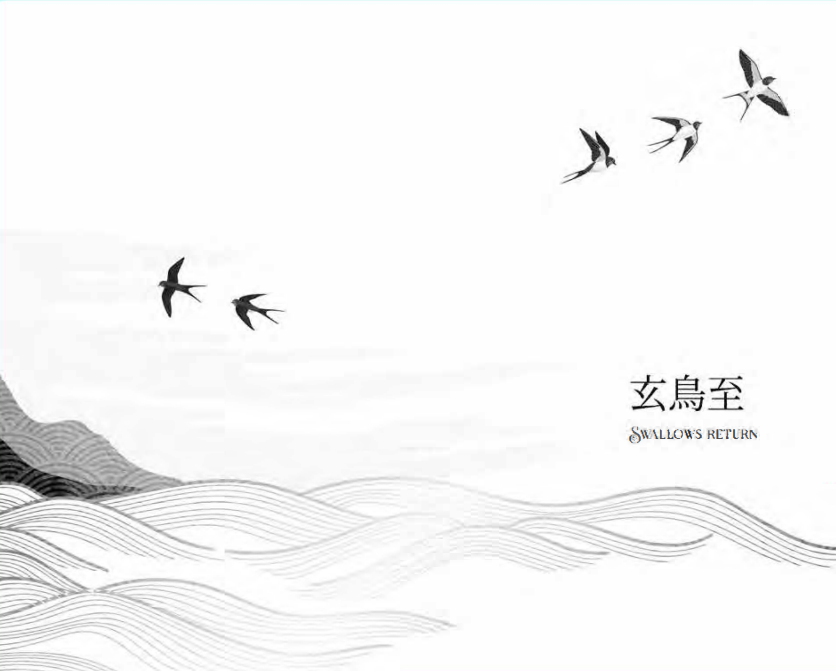 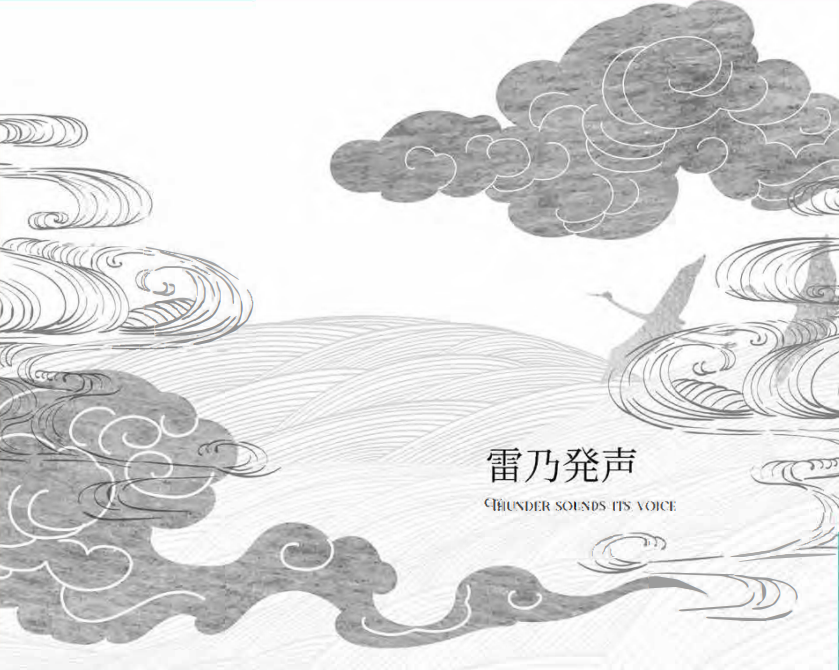 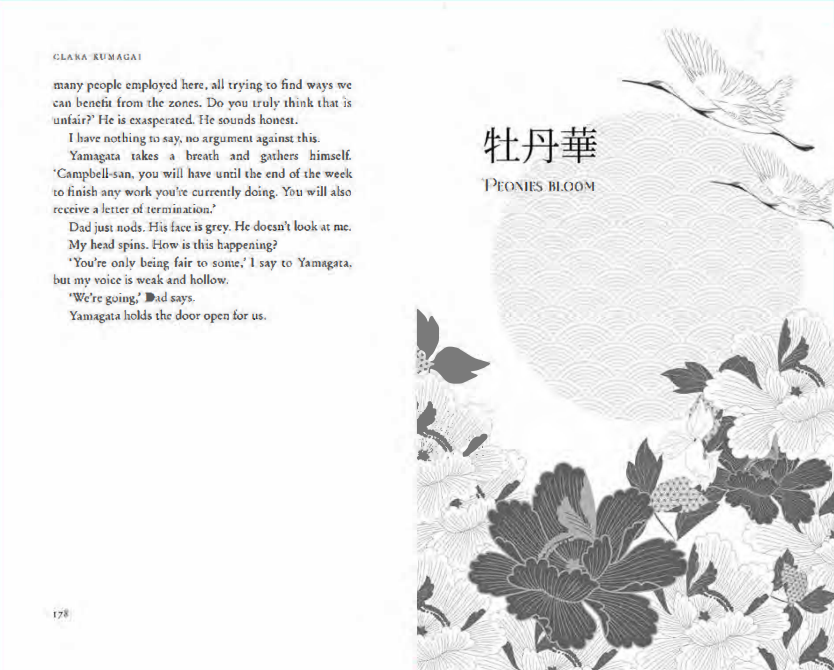 谢谢您的阅读！请将回馈信息发送至：薛肖雁 echo@nurnberg.com.cn   ----------------------------------------------------------------------安德鲁﹒纳伯格联合国际有限公司北京代表处北京市海淀区中关村大街甲59号中国人民大学文化大厦1705室 邮编：100872Email: echo@nurnberg.com.cn    电话：010-82449185传真：010-82504200网址：www.nurnberg.com.cn（获取最新书讯）微博：http://weibo.com/nurnberg豆瓣小站：http://site.douban.com/110577/抖音号：安德鲁读书微信订阅号：安德鲁书讯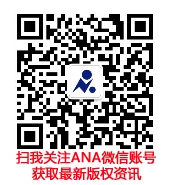 